Школьная ТеАтРаЛьНаЯ СтУдИя приглашает учащихся от 6 до 18 лет.
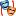 Вместе мы будем
Знакомиться с элементами сценической грамоты;
Совершенствовать художественный вкус;
Учиться чувствовать и ценить красоту.
Развить творческие способности и речевую культуру, наблюдательность, воображение, эмоциональную отзывчивость.
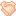 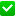 Записаться можно по ссылке
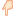 https://р47.навигатор.дети/program/14594-teatralnaya-studiyaЖдём вас по вторникам и четвергам после уроков в актовом зале
Музыканты могут захватить свои инструменты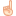 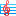 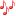 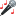 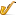 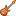 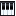 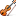 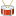 